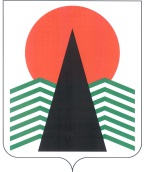 АДМИНИСТРАЦИЯ  НЕФТЕЮГАНСКОГО  РАЙОНАпостановлениег.НефтеюганскО дополнительных мерах по предотвращению завоза и распространения новойкоронавирусной инфекции, вызванной COVID-2019, на территорииНефтеюганского районаВ соответствии с Федеральными законами от 21.11.1994 № 68-ФЗ «О защите населения и территорий от чрезвычайных ситуаций природного и техногенного характера», от 30.03.1999 № 52-ФЗ «О санитарно-эпидемиологическом благополучии населения», Указом Президента Российской Федерации от 11.05.2020 № 316 
«Об определении порядка продления действия мер по обеспечению санитарно-эпидемиологического благополучия населения в субъектах Российской Федерации 
в связи с распространением новой коронавирусной инфекции (COVID-19)», 
постановлением Правительства Российской Федерации от 30.12.2003 № 794 
«О единой государственной системе предупреждения и ликвидации чрезвычайных ситуаций», постановлением Главного государственного санитарного врача Российской Федерации от 02.03.2020 № 5 «О дополнительных мерах по снижению рисков завоза и распространения новой коронавирусной инфекции (2019 - nCoV)», законом Ханты-Мансийского автономного округа – Югры от 16.10.2007 № 135-оз 
«О защите населения и территорий Ханты-Мансийского автономного округа – Югры от чрезвычайных ситуаций межмуниципального и регионального характера», постановлением Губернатора Ханты-Мансийского автономного округа – Югры 
от 04.07.2020 № 88 «О дополнительных мерах по предотвращению завоза 
и распространения новой коронавирусной инфекции, вызванной COVID-2019, 
в Ханты-Мансийском автономном округе – Югре» п о с т а н о в л я ю:С целью предотвращения завоза и распространения новой коронавирусной инфекции, вызванной COVID-2019 (далее – COVID-2019), 
в Нефтеюганском районе продлить до 12 июля 2020 года включительно действие пункта 8, подпункта 6.4 пункта 6, подпунктов 12.1 – 12.4 пункта 12 постановления администрации Нефтеюганского района от 10.04.2020 № 500-па «О мерах 
по предотвращению завоза и распространения новой коронавирусной инфекции, вызванной COVID-2019, на территории Нефтеюганского района».2. Нефтеюганскому районному муниципальному унитарному «Торгово-транспортному предприятию» (Каликин А.В.) осуществлять дополнительные мероприятия по соблюдению методических рекомендаций от 20 апреля 2020 года Федеральной службы по надзору в сфере защиты прав потребителей и благополучия человека МР 3.1/2.5.0172/4-20 по организации работы транспорта и транспортных предприятий в условиях сохранения рисков распространения COVID-2019 
при организации работы пассажирского транспорта. 3. Признать утратившим силу постановление администрации Нефтеюганского района от 23.05.2020 № 678-па «О дополнительных мерах по предотвращению завоза и распространения новой коронавирусной инфекции, вызванной COVID-2019».	4. Контроль за выполнением настоящего постановления возложить 
на заместителей главы Нефтеюганского района по направлениям деятельности.Глава района 							Г.В.Лапковская06.07.2020№ 923-па№ 923-па